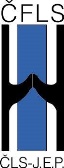 Zpráva o činnosti výboru České flebologické společnosti ČLS JEP za období 2013-2108-podává předseda prim. MUDr. Jaroslav Strejček, CSc., dne 15.9.2018V uvedeném období pracoval výbor ČFLS v následujícím složení:Předseda:  prim.MUDr.  Jaroslav Strejček, CSc.Vědecká sekretářka: prof.MUDr.Alena Pospíšilová, DrSc.Pokladník: prim.MUDr. Svatopluk Kašpar, PhDČlenové : prim.MUDr. Georgios Karadzos  (zemřel ), as. MUDr. Sabina Sellner-Švestková, MUDr. Jaromír Seyček, MUDr. Karel Roztočil, po úmrtí prim. Karadzose byl výbor doplněn o další z volebního pořadí prof. MUDr. Janu Hercogovou, CSc.Revizní komise: Předseda: Doc. MUDr. Lenka Veverková, PhD.
MUDr. Jiří Matuška
MUDr. Zuzana Navrátilová, PhD.Řídící, organizační a odborná činnost výboru byla realizována jednak klasickou schůzovní činností, ale především kontinuální internetovou diskusí a hlasováním o všech potřebných tématech.Na činnosti výboru se podíleli všichni členové výboru i RK. Výjimku tvořili:MUDr. Seyček – dlouhodobé onemocnění ve druhé polovině funkčního obdobíPrim.MUDr. Karadzos zemřel po těžké dlouhé nemoci v roce 2016, do výboru pak byla kooptována prof.MUDr. Jana Hercogová, CSc, další z volebního pořadí.MUDr. Matuška (RK)  - zprvu omluven, později již bez omluvy nespolupracovalMUDr. Roztočil od akce Pletysmografie  - 2016 (popsaná níže) nebyl do činnosti výboru zapojen.Odborné akce :Základní pozitivní výstupy z naší činnosti byly pravidelné konference – Flebologické dny 37. až 42. 37 .FD, 8.-9.11.2013, Praha, IKEM, president konference prim. Strejček, zahr. Hosté, Blažek, Reček, Proebstle38.FD, 7.-8.11.2914, Hradec Králové, Nové Adalbertinum,  president konference prim.MUDr. Sv. Kašpar., PhD, zahr. hosté: Buhari, Jawien, Nelzen, Mazuch, Zolotukhin, Simka. Záštita: děkan LF a primátor HK39. FD, 6-7.11, 2015, Praha, Angelo, president prim. Strejček, záštita: Svačina, Anděl., Kubek,  zahr. hosté: Mazuch, Uhl., Proebstle, Ramelet40. FD  4.-5. 11.2018, Praha, Angelo, president kongresu: prim. MUDr. Strejček, zahr. hosté : Ebner, Maurins, Pannier, Schuller-Petrovic41. FD  3-4. 11. 2018, Praha, Angelo, president kongresu prim. Strejček, představení Czech Education Academy for  Dermatologic Angiology – Postgraduální blok centra dermatologické angiologieZákladním problémem výboru ČFLS bylo řešení vykazování pletysmografických výkonů pro jiné obory než angiologii.Podstata problému:1)Výchozí situace - pletysmografické výkony byly vykazovány od počátku Sazebníku kódy 12230 a 12232 – tyto kódy vypracoval výbor angiologie (doc. Puchmajer) a dermatovenerologie )prim. Strejček v roce 1991 a dohodnuto trvalé sdílení, recipročně za sdílení kódů dermatologických (komplexní lymfoterapie a skleroterapie)2) Změna: Výbor České angiologické společnosti (ČAS), jak plyne ze zápisů, ve 2. polovině roku se snažil řešit problémy s nasmlouváváním kódů pletysmografie u některých nových angio/ordinací. Věc vyřešil naprosto nevhodným a ostatní sdílené odbornosti poškozujícím způsobem tak, že staré výkony prohlásil šalamounsky za obsoletní, a nechal je jako autorská odbornost zrušit k 31. 12. 2015. Připravil výkon nový, s původními odbornostmi již nesdílený.  O tomto kroku nebyli zástupci postižených odborností ani sesterská ČFLS informováni. Bylo k tomu řada příležitostí. Paradoxem je, že tehdejší předseda ČAS dr. Roztočil byl členem výboru ČFLS a člen výboru ČFLS dr.Matuška, který byl současně členem výboru ČAS.3) Jednalo se o následující obory: 101 -interní lékařství, 107- kardiologie, 204 – tělovýchovné lékařství, 404 – dermatovenerologie. Další „postižená odbornost“, 401 - Hygiena práce a nemoci z povolání si k datu 1. 1. 2016 připravila kód nový – samostatný. Logicky museli být zástupci o úmyslu ČAS informováni.4) Výsledek: Dle ankety uspořádané výborem ČFLS ve spolupráci s výborem České dermatovenerologické společnosti ČLS JEP bylo tímto nepřijatelným krokem postiženo 12 dermatologických pracovišť – konkrétně jejich ambulance pro dermatologickou angiologii – mnohdy se ztrátami kolem statisíc korun. Ze strany výboru české angiologické společnosti nikdy nezazněl ani náznak omluvy (ani od současného nového vedení). 5. Náprava: Napravit tuto situaci mi dalo mnoho práce, kterou jsem osobně pod záštitou prof. Petra Arenbergera, DrSc. a členky našeho výboru prof. MUDr. Jany Hercogové, CSc, provedl v období od ledna 2016 do poloviny roku 2016, kdy 2. pracovní skupina k Seznamu zdravotních výkonů s bodovými hodnotami MZd, sice nepřijala náš nový pletysmografický kód pro dermatovenerologii, ale vrátila status quo – tedy sdílení nového kódu angiologického 12235. K němu došlo až od 1. 1. 2017. Tedy po  1 roce absence možnosti vykazovat tyto výkony zejména pro dermatologii.  Samotná složka s dokumenty k této kause má dnes v mém počítači 13,7 MB. Celé akci jsem věnoval 53 pracovních hodin  vlastního volného času.  Pozn. Vyřešení tohoto problému bylo důvodem k prodloužení volebního období stávajícího výboru.Udělená čestná členství:Tuzemská: prof. MUDr. David Kachlík, anatom, II. LF UK, doc.MUDr. František Cholt, DrSc., radiolog, II.LF UKZahraniční: doc. MUDr. František Žernovický, DrSc .– cévní chirurg, flebolog., zakladatel slovenské cévní chirurgie, Slovensko, dr. Albert Adrien Ramelet, dermatolog, flebolog, past-presidetn Švýcarské flebologické společnosti, Švýcarsko, prof. Dr, Thomas Proebstle, dermatolog, flebolog , propagátor endovenózních metod,  Německo, Jean Francoise Uhl, chirurg, anatom, flebolog, Francie,  prof. Dr. Heinrich Ebner, chirurg –president Societa Italiana di Flebologia., dr. Uldis Maurins, president Baltické flebologické společnosti, prof. Sanja Schuller-Petrovic, chirurg, flebolog, past-president Rakouské flebologické společnostiEkonomická situace ČFLS:Sleduji činnost ČFLS jako člen výboru od roku 1994 (jako vědecký sekretář) a od r. 2001 jako její předseda.  Základní zdrojové složky jsou členské příspěvky a zisky z odborných akcí (kongresů), případně sponzorských darů. Základní výdajové složky jsou provozní náklady, jako je poštovné pro korespondenci se členy, provozní náklady sekretariátu (osobní i věcné). Rok 2017 narušení finanční stability naší činnosti. Podávám tímto vysvětlení situace.Konference mají vlastní finanční plánování zpracované a předložené smluvní kongresovou agenturou. Pro nás je partnerem již po léta spolehlivá a ekonomicky výhodná CBT Travel, spol s r.o. s určenou delegátkou pro naše konference paní Monikou Šenderovou. Zpracované rozpočty v létech 2013-2017 byly vždy kalkulovány jako vyvážené, respektive mírně výdělečné a vždy byl výsledný finanční výsledek v přebytku. Vytvářela se tak malá finanční rezerva na účtu společnosti. Smlouvy o uspořádání kongresů s agenturou CBT podepisuje hospodářské oddělení ČLK – společnosti samy právní subjektivitu nemají. Výbor je následně seznámen s finálním vyúčtováním.  Je nutné podoktnout, že konference by nebyly samofinancovatelné již po léta, kdyby nám nepomáhali hlavní sponzoři, a to především medi Bayreuth a Maxis, a také zastoupení firmy Servier. Kongres v roce 2017 byl opět připraven stejným způsobem. Nedošlo však k naplnění příjmové položky díky malému zájmu vystavujících firem. V létech 2013-2016 byly počty vystavovatelů – (8,14,13,15), v roce 2017 však pouze 4 firmy (Compek Medical Services, Gigamed, Maxis a Servier).Je tak zcela jasné, že ekonomický výsledek byl velmi špatný.  Některé objednané služby již nešlo zrušit, když bylo již jasné, že příjmy nebudou naplněny.  Konkrétně v roce 2016 byl zisk +37.700,-, v roce 2017 ztráta -85.310,-. Ztráta byla uhrazena z finanční rezervy a tak je stav účtu ČFLS nulový.Opatření pro rok 2018:Maximální ekonomické úspory při pořádání kongresu 2018Kongres bude podle vzoru podobně postižené společnosti rakouské jednodenníMísto uspořádání bude rekonstruovaná posluchárna Lékařského domu, která je prakticky zdarma pro společnosti ČLS JEPZrušení sekretariátu ČFLS od 1. 1. 2018Výzva ke sponzorůmAnalýza vzniklé situace bude provedena novým výborem ČFLS na základě společných rozborů s výborem odstupujícím.Union Internationale Internationale de Phleblogy ČFLS je stálým kolektivním členem UIP. Předseda ČFLS je stálým členem Rady (Councilu) UIP s plným hlasovacím právem. Kolektivní členství – poplatek – je hrazen každoročně z prostředlů ČLS JEP.Příští  Chapter meeting UIP (vložený kongres mezi kongresy světové) se bude z rozhodnutí rady konat v Krakově, Polsko, ve dnech 25-27.září 2019. Naši členové mají tedy unikátní možnost se zúčastnit, at již pasivně nebo aktivně. Následující World Congress UIP, bude v roce 2021 v Istanbulu, Turecko, který o tuto akci žádal již počtvrté za 20 let. Členský poplatek je hrazen 1x ročně z prostředků ČLS JEP. VOLBY  2018  - vyhlášení na webu společnosti www.phlebology.czVe smyslu stanov ČLS JEP budou vypsány jednokolové korespondenční volby tak, aby mohly být výsledky vyhlášeny na konferenci 17. 11. 2018. Proto Váš všechny prosíme, abyste obdržené volební lístky v co nejkratším čase vyplnili a zaslali obratem zpět.Za výbor ČFSLprim. MUDr. Jaroslav  Strejček, CSc. předseda